FORMULARZ ZGŁOSZENIOWYudziału w Pomorskim Forum Rad Seniorówponiedziałek, 3 grudnia 2018 r. 11:00-15:30Urząd Marszałkowski Województwa Pomorskiego w Gdańsku ul. Okopowa 21/27 
Sala Herbowa. 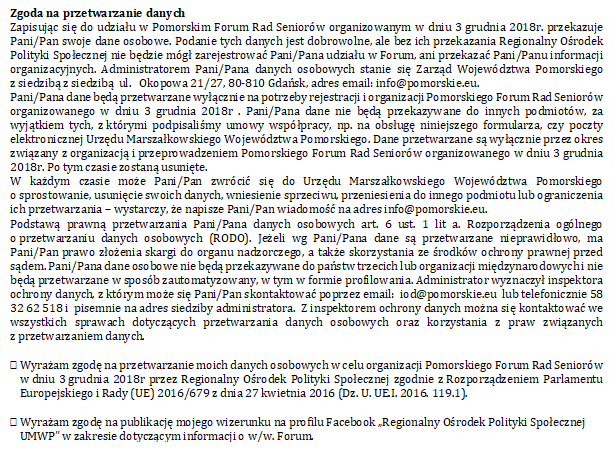 …………………………..         Podpis uczestnika. Imię i NazwiskoNazwa InstytucjiAdresSłużbowy adrese-mailSłużbowy nr tel.